Sebastian GaleanoSebastian.Galeano@cecstudents.orgDecember 7, 2020Dear Mr. Galeano,Over the last presidential term, it has come to attention that the public faces a lack of drug use and awareness within the education system. As my cabinet, I believe it is in our power to educate the people on drug use criminalization, both privately and publicly. The War on Drugs first started in 1971, and ever since that year, the battle has been ongoing and non-ending. As the elected presidential cabinet, we must educate the public on our campaign areas of action, and the War on Drugs is one of our most unique action items. We must inform the public of why we criminalize drugs the way we do. We as a cabinet can start this long process of Education through a meeting with our head of Education and the current heads of the FDA and CDC. In this meeting, it should be discussed on Waze we can educate children across the country on the side effects of drug use while also sending out a national PSA on the consequences of public drug use, whether it be heroin or something non-threatening as a cigarette. As your head oh, I would recommend that the cabinet recognizes the War on Drugs as one of our top priorities; it is our duty to teach the people the consequences of our actions, it's essential to let them know that not all that is good to you is good for you.When are presidential cabinet finally does conclude our plan to combat the normalized stigma around drugs, it would mean that was in our first week as the official cabinet, we would start sending out teams of Educators around the country to let know the deadly illness that is an addiction and how public affiliation with the drugs can influence more drug use within the general public. Before we take any official measures, it's essential to recognize our action items' pros and cons. If we already take it into account the Loosely juristic did criminalization of drugs and complete fee turn it into a federal offense I'm on this would cause a media outrage both of the general public and incarcerated population, but on the other hand, if we change our federal law or each state to decide for themselves that would cause havoc and unsecured Unity within the nation. And as much as America takes pride in our justice system, it's not built to handle millions of people. Oh, it can barely handle the criminals that it hasn't now; we need to find a middle ground with both the FDA and the CDC within our drug use epidemic.  There is no such thing as a perfect plan, but as this nation's future, we must consider the pullbacks and the positives of both scenarios.  We want what's best for the American people and what's best for our justice system. And to accomplish that, we must work alongside a group of the most educated people in our nation and educate the people about American law and the risks they are taking when using illegal drugs.With dear concern,Presidential Elect Sebastian Galeano	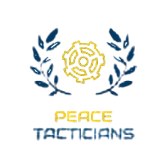 Mr. Sebastian GaleanoSebastian.galeano@cecstudents.org